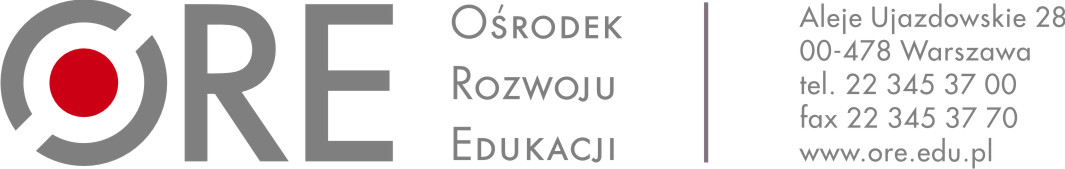 ZAPYTANIE OFERTOWEI. Zamawiający:Ośrodek Rozwoju Edukacji w WarszawieAleje Ujazdowskie 2800-478 Warszawazwraca się do Państwa z zapytaniem ofertowym na:Opracowanie materiałów merytorycznych do  szkolenia e-learningowego na temat Trudności 
w uczeniu się matematyki uczniów słabowidzących na II poziomie edukacyjnym.II. Osoba nadzorująca realizację zamówienia ze strony Zamawiającego:Karolina Domańska, e-mail: karolina.domanska@ore.edu.pl, tel. 22 570 83 39III. Szczegółowy opis przedmiotu Zamówienia Przedmiotem zamówienia jest:1. Opracowanie materiału tekstowego przygotowanego w programie MS Word. Zamawiający wymaga opracowania materiału o łącznej objętości minimum 10 stron (1 strona to 1800 znaków liczonych ze spacjami na stronie A4). Przygotowane przez Wykonawcę materiały powinny łącznie omawiać wskazane poniżej treści: Terminologia i przepisy prawa oświatowego ⌐ wsparcie dla uczniów ze specyficznymi trudnościami w uczeniu się matematyki.Rodzaje trudności w nauce matematyki. Przygotowanie i dobór pomocy dydaktycznych do możliwości wzrokowych uczniów słabowidzących na lekcjach matematyki w szkole ogólnodostępnej . Sposoby i formy pracy z uczniem słabowidzącym na lekcjach matematyki. Specyfika pracy z uczniem słabowidzącym na lekcjach matematyki. Zajęcia rewalidacyjne z zakresu matematyki dla uczniów słabowidzących.  Wskazówki do pracy w domu z uczniem słabowidzącym z trudnościami w uczeniu się matematyki.2. Opracowanie prezentacji multimedialnej przygotowanej w programie PowerPoint, składającej się 
z nie mniej niż 8 modułów (ok. 250 slajdów). Realizacja zamówienia odbędzie się na podstawie zawartej umowy o dzieło. Zamawiający wymaga realizacji w nieprzekraczalnym terminie do dnia 03.02.2020 r.IV. Wymagania związane z wykonaniem zamówienia:O udzielenie Zamówienia mogą ubiegać się Wykonawcy którzy potwierdzą, że dysponują jedną osobą zdolną do wykonania zamówienia (może to być Wykonawca osobiście realizujący zamówienie) spełniającą następujące wymagania :wykształcenie co najmniej wyższe magisterskie ⌐ poświadczone dyplomem ukończenia studiów; doświadczenie w pracy z uczniami słabowidzącymi (potwierdzone oświadczeniem), zdobyte w okresie 5 lat przed upływem terminu składania ofert; Doświadczenie w nauczaniu matematyki (potwierdzone oświadczeniem), zdobyte w okresie 5 lat przed upływem terminu składania ofert. V. Wymagania dotyczące oferty:Ofertę należy złożyć w formie skanu na adres e-mail: karolina.domanska@ore.edu.pl w terminie do dnia 13 stycznia 2020 do godziny 12.00.Oferta powinna być złożona na Formularzu ofertowym stanowiącym Załącznik nr 1 do Zapytania ofertowego.Oferta powinna być podpisana przez osobę/y uprawnione/ą do reprezentowania Wykonawcy i złożona na formularzu ofertowym stanowiącym załącznik do zapytania ofertowego. Zamawiający akceptuje skan dokumentu podpisanego przez osoby uprawnione do reprezentowania Wykonawcy.VI. Kryterium oceny ofert: Przy wyborze oferty najkorzystniejszej Zamawiający będzie stosował następujące kryteria i ich wagi: cena brutto – 100%Punkty w ramach kryterium będą przydzielane według wzoru:C = C – liczba punktów w kryterium cena bruttoCn – najniższa cena bruttoCb ⌐ cena brutto w badanej ofercie.VII. Obowiązek informacyjnyZgodnie z art. 13 ust. 1 i 2 rozporządzenia Parlamentu Europejskiego i Rady (UE) 2016/679 z dnia 27 kwietnia 2016 r. (Dz. Urz. UE L 119 z 04.05.2016 r.), dalej „RODO”, Ośrodek Rozwoju Edukacji 
w Warszawie informuje, że:Administratorem Pani/Pana danych osobowych jest Ośrodek Rozwoju Edukacji z siedzibą 
w Warszawie (00-478), Al. Ujazdowskie 28, e-mail: sekretariat@ore.edu.pl, tel. 22 345 37 00;W sprawach dotyczących przetwarzania danych osobowych może się Pani/Pan skontaktować z Inspektorem Ochrony Danych poprzez e-mail: iod@ore.edu.pl;Pani/Pana dane osobowe przetwarzane będą w celu związanym z postępowaniem 
o udzielenie zamówienia publicznego zgodnie z obowiązującymi przepisami prawa;Odbiorcami Pani/Pana danych osobowych mogą być osoby lub podmioty, którym udostępniona zostanie dokumentacja postępowania, odbiorcy uprawnieni do ich otrzymania na podstawie przepisów prawa oraz podmioty świadczące usługi na rzecz administratora;Pani/Pana dane osobowe będą przechowywane, przez okres 5 lat z uwagi na fakt, iż zamówienie finansowane jest ze środków budżetu państwa a po tym czasie przez okres, oraz w zakresie wymaganym przez przepisy powszechnie obowiązującego prawa;Podanie danych osobowych Pani/Pana dotyczących jest dobrowolne ale niezbędne w celu wzięcia udziału w postępowaniu o udzielenie zamówienia publicznego;W związku z przetwarzaniem Pani/Pana danych osobowych przysługują Pani/Panu następujące uprawnienia: prawo dostępu do swoich danych osobowych, prawo żądania ich sprostowania, prawo żądania od administratora ograniczenia przetwarzania lub ich usunięcia oraz prawo wniesienia skargi do Prezesa Urzędu Ochrony Danych Osobowych;Pani/Pana dane nie będą podlegały zautomatyzowanemu podejmowaniu decyzji i nie będą profilowane.VIII. Uwagi końcoweZamawiający zastrzega sobie prawo do zamknięcia postępowania o udzielenie zamówienia bez podawania przyczyny na każdym etapie postępowania.Zamawiający odrzuci ofertę Wykonawcy, który nie spełnia warunków udziału w postępowaniu. Wykonawcy uczestniczą w postępowaniu na własne ryzyko i koszt, nie przysługują im żadne roszczenia z tytułu zamknięcia lub unieważnienia postępowania przez Zamawiającego.Ocena zgodności ofert z wymaganiami Zamawiającego przeprowadzona zostanie na podstawie analizy dokumentów i materiałów, jakie Wykonawca zawarł w swej ofercie. IX. ZałącznikiZałącznik nr 1 - Wzór formularza ofertowego;Załącznik nr 2 – Wzór umowy.sporządził: ………………………………..……………………………….(data, podpis, pieczątka)sprawdził:……………………………………………………………………	      (kierownik komórki organizacyjnej/data, podpis, pieczątka)……………….…………………….. miejscowość, data..…………………………………………………………………Zatwierdzenie Kierownika Zamawiającego lub osoby upoważnionej (podpis, pieczątka)